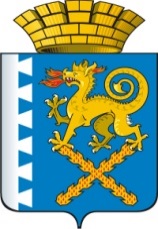 ГЛАВА НОВОЛЯЛИНСКОГО ГОРОДСКОГО ОКРУГАП О С Т А Н О В Л Е Н И Еот 29.12.2017 г.№ 1209 г. Новая ЛяляО внесении изменений в постановление главы Новолялинского городского округа от 26.11.2015 №1328 «Об утверждении Порядка формирования муниципального задания в отношении муниципальных учреждений Новолялинского городского округа и финансового обеспечения выполнения муниципального заданияВ соответствии со статьей 69.2 Бюджетного кодекса Российской Федерации, Федеральным законом от 18.07.2017 N 178-ФЗ, руководствуясь Уставом Новолялинского городского округа, ПОСТАНОВЛЯЮ:	1. Внести в Порядок формирования муниципального задания в отношении муниципальных учреждений Новолялинского городского округа и финансового обеспечения выполнения муниципального задания, утвержденный Постановлением главы Новолялинского городского округа от 26.11.2015 N1328 следующее изменение:-в абзаце первом пункта 5 Порядка формирования муниципального задания в отношении муниципальных учреждений Новолялинского городского округа и финансового обеспечения выполнения муниципального задания, число «15» заменить на число «20».2. Настоящее постановление вступает в силу с 01 января 2018 года.3.Опубликовать настоящее постановление в «Муниципальном вестнике Новолялинского городского округа» и разместить на официальном сайте Новолялинского городского округа.4. Контроль исполнения настоящего постановления возложить на заместителя главы администрации Новолялинского городского округа по экономическим вопросам и управлению муниципальной собственностью Е.А. Атепалихину.Глава округа                                                                                С.А. Бондаренко